Modello A - ISTANZA DI PARTECIPAZIONE Spett.le Comune di Santa GiustaOGGETTO: PROCEDURA NEGOZIATA PER IL SERVIZIO DI COPERTURA ASSICURATIVA RCT/RCO TRIENNIO 2019-2021 - CIG.  Z2627300FAIl sottoscritto ___________________________________________________________________________, C.F. _______________________________ , nato a ____________ il ________________, domiciliato per la carica presso la sede societaria ove appresso, nella sua qualità di ___________________________________________________________ della __________________________________________________________, con sede in ____________, via ____________ C.A.P. ____________ capitale sociale Euro ____________ (____________), iscritta al Registro delle Imprese di ____________ al n. ____________; C.F. ____________ partita IVA n. ____________; (eventuale) in R.T.I. costituito/costituendo, in Coassicurazione con le Imprese ____________________________________________ (di seguito denominata “Impresa”), ai sensi e per gli effetti dell’art. 76 del D.P.R. n. 445/2000 consapevole della responsabilità e delle conseguenze civili e penali previste in caso di dichiarazioni mendaci e/o formazione od uso di atti falsi, nonché in caso di esibizione di atti contenenti dati non più corrispondenti a verità e consapevole, altresì, delle conseguenze amministrative previste per le procedure relative agli appalti di servizi/fornitureai fini della partecipazione alla presente proceduraDICHIARA SOTTO LA PROPRIA RESPONSABILITÀ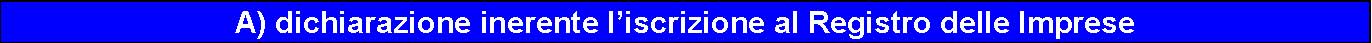 1)	che, questa Impresa è iscritta dal ____________ al Registro delle Imprese di ____________ al numero ____________; 2) che, questa Impresa è in possesso dell’autorizzazione rilasciata dall’ISVAP all’esercizio in Italia del ramo assicurativo relativo al lotto cui si partecipa; 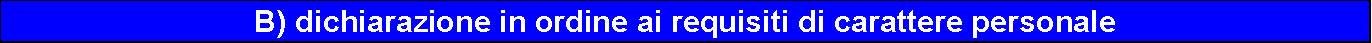 1) che il titolare di ditta individuale / soci delle s.n.c. / soci accomandatari delle S.a.s. / amministratori muniti di poteri di rappresentanza / socio unico persona fisica ovvero il socio di maggioranza in caso di società con meno di quattro soci, che hanno rivestito e cessato tali cariche nell’anno antecedente alla data di pubblicazione del bando, è/sono (1): (1) cancellare le dizioni che non interessano. 2) che il titolare di ditta individuale / soci delle s.n.c. / soci accomandatari delle S.a.s. / amministratori muniti di poteri di rappresentanza, socio unico persona fisica ovvero il socio di maggioranza in caso di società con meno di quattro soci attualmente in carica, è/sono (1): (1) cancellare le dizioni che non interessano. 3) che il/i direttore/i tecnico/i che ha/hanno rivestito e cessato tale carica nell’anno antecedente alla data di pubblicazione del bando è/sono: 4) che il/i direttore/i tecnico/i attualmente in carica è/sono:5)	che nell’anno antecedente alla data di pubblicazione del presente invito si è verificata la seguente operazione societaria __________________ (cessione/affitto di azienda o di ramo di azienda ovvero fusione o incorporazione) che ha coinvolto questa Impresa e la società _______________ e che pertanto devono considerarsi soggetti cessati dalla carica nell’anno antecedente alla data di pubblicazione del bando i seguenti soggetti della società cedente/locatrice, fusa o incorporata: (Con riferimento ai soggetti che hanno operato presso l’impresa cedente, locatrice, incorporata o fusa, indicare: titolare /soci delle s.n.c./ soci accomandatari delle s.a.s. / amministratori muniti di poteri di rappresentanza/socio unico persona fisica ovvero socio di maggioranza nel caso di società con meno di quattro soci, direttore/i tecnico/i).6)	che la ditta non si trova nelle cause di esclusione sotto riportate previste dall’art. 80 del D. Lgs. 50/2016 ed in particolare: A1) di essere a piena e diretta conoscenza che nessuno dei soggetti sopraindicati ai numeri 2, 3, 4 e 5  ha riportato condanna con sentenza definitiva o decreto penale di condanna divenuto irrevocabile o sentenza di applicazione della pena su richiesta ai sensi dell’articolo 444 del codice di procedura penale, per uno dei seguenti reati: a) delitti, consumati o tentati, di cui agli articoli 416, 416-bis del codice penale ovvero delitti commessi avvalendosi delle condizioni previste dal predetto art. 416-bis ovvero al fine di agevolare l’attività delle associazioni previste dallo stesso articolo, nonché per i delitti, consumati o tentati, previsti dall’art. 74 del D.P.R. 9 ottobre 1990, n. 309, dall’art. 291-quater del D.P.R. 23 gennaio 1973, n. 43 e dall’art. 260 del D.Lgs. 3 aprile 2006, n. 152, in quanto riconducibili alla partecipazione a un’organizzazione criminale, quale definita all’articolo 2 della decisione quadro 2008/841/GAI del Consiglio; b) delitti, consumati o tentati, di cui agli articoli 317, 318, 319, 319-ter, 319-quater, 320, 321, 322, 322-bis, 346-bis, 353, 353-bis, 354, 355 e 356 del codice penale nonché all’art. 2635 del codice civile; c) frode ai sensi dell’art. 1 della convenzione relativa alla tutela degli interessi finanziari delle Comunità europee; d) delitti, consumati o tentati, commessi con finalità di terrorismo, anche internazionale, e di eversione dell’ordine costituzionale reati terroristici o reati connessi alle attività terroristiche; e) delitti di cui agli articoli 648-bis, 648-ter e 648-ter.1 del codice penale, riciclaggio di proventi di attività criminose o finanziamento del terrorismo, quali definiti all’art. 1 del D.Lgs. 22 giugno 2007, n. 109 e successive modificazioni; f) sfruttamento del lavoro minorile e altre forme di tratta di esseri umani definite con il D. Lgs. 4 marzo 2014, n. 24; g) ogni altro delitto da cui derivi, quale pena accessoria, l'incapacità di contrattare con la pubblica amministrazione;ovveroche (1) _____________________________________________ è incorso in condanne, con sentenze passate in giudicato, o emesso decreto penale di condanna divenuto irrevocabile, oppure sentenza di applicazione della pena su richiesta ai sensi dell’art. 444 C.P.P., e precisamente: (2)______________________________________________________________________________________________________________________________________________________________________________________________________________________________________________________________________e che l’impresa ha dimostrato una completa ed effettiva dissociazione dalla condotta penalmente sanzionata, come risulta dalla documentazione allegata; (1) Indicare nome e cognome del soggetto (2) Vanno indicate tutte le condanne penali, ivi comprese quelle per le quali il soggetto abbia beneficiato della non menzione. Non è necessario indicare le condanne quando il reato è stato depenalizzato ovvero per le quali è intervenuta la riabilitazione ovvero quando il reato è stato dichiarato estinto dopo la condanna ovvero in caso di revoca della condanna medesima A2)	di essere a piena e diretta conoscenza dell’insussistenza, ai sensi dell’art. 80, comma 2, D. Lgs. 50/2016 e s.m.i. delle cause di decadenza, di sospensione o di divieto previste dall’articolo 67 del D.Lgs. 6 settembre 2011, n. 159 o di un tentativo di infiltrazione mafiosa di cui all’articolo 84, comma 4, del medesimo decreto per i soggetti sopraindicati ai numeri 3 e 5; A3) di non aver commesso, ai sensi dell’art. 80, comma 4, D.Lgs. 50/2016 e s.m.i., violazioni gravi, definitivamente accertate, rispetto agli obblighi relativi al pagamento delle imposte e tasse o i contributi previdenziali, secondo la legislazione italiana o quella dello Stato in cui sono stabiliti; A4) di non incorrere in nessuna delle cause di esclusione dalle procedure di affidamento di appalti pubblici di cui all’art. 80, comma 5, D.Lgs. 50/2016 e s.m.i., e in particolare: a) di non aver commesso gravi infrazioni debitamente accertate alle norme in materia di salute e sicurezza sul lavoro nonché agli obblighi di cui all’articolo 30, comma 3 del D.Lgs. 50/2016 e s.m.i.; b) di non trovarsi in stato di fallimento, di liquidazione coatta, di concordato preventivo, salvo il caso di concordato con continuità aziendale, né di trovarsi in un procedimento per la dichiarazione di una di tali situazioni, fermo restando quanto previsto dall’articolo 110 del D.Lgs. 50/2016 e s.m.i; c)	di non aver commesso gravi illeciti professionali, tali da rendere dubbia la sua integrità o affidabilità. Tra questi rientrano: le significative carenze nell’esecuzione di un precedente contratto di appalto o di concessione che ne hanno causato la risoluzione anticipata, non contestata in giudizio, ovvero hanno dato luogo ad una condanna al risarcimento del danno o ad altre sanzioni; il tentativo di influenzare indebitamente il processo decisionale della stazione appaltante o di ottenere informazioni riservate ai fini di proprio vantaggio; il fornire, anche per negligenza, informazioni false o fuorvianti suscettibili di influenzare le decisioni sull’esclusione, la selezione o l’aggiudicazione ovvero l’omettere le informazioni dovute ai fini del corretto svolgimento della procedura di selezione; d)	che la partecipazione alla presente procedura non comporta situazioni di conflitto di interesse ai sensi dell’articolo 42, comma 2, D.Lgs. 50/2016 e s.m.i., non diversamente risolvibile; e)	che non sussiste una distorsione della concorrenza ai sensi dell’art. 80, comma 5, lettera e), del D.Lgs. 50/2016 e s.m.i.; f)	di non essere stato soggetto alla sanzione interdittiva di cui all’articolo 9, comma 2, lettera c) del decreto legislativo 8 giugno 2001, n. 231 o ad altra sanzione che comporta il divieto di contrarre con la pubblica amministrazione, compresi i provvedimenti interdittivi di cui all'articolo 14 del decreto legislativo 9 aprile 2008, n. 81; g)	di non essere iscritto nel casellario informatico tenuto dall’Osservatorio dell’ANAC per aver presentato false dichiarazioni o falsa documentazione ai fini del rilascio dell’attestazione di qualificazione; h)	che: (barrare il quadratino che interessa) non è stato violato il divieto di intestazione fiduciaria posto all’art. 17 della L. 19.3.1990 n. 55ovveroche, nel caso di avvenuta violazione del divieto di intestazione fiduciaria posto dall’art. 17 della L. 19.3.1990 n. 55, è trascorso più di un anno dal definitivo accertamento della condotta e, in ogni caso, la violazione medesima è stata rimossa; i) di essere in regola con le norme che disciplinano il diritto al lavoro dei disabili e precisamente: (barrare il quadratino che interessa) (per le ditte che occupano meno di 15 dipendenti, ovvero per le ditte che occupano da 15 a 35 dipendenti e che non hanno effettuato nuove assunzioni dopo il 18.01.2000), che l’impresa non è assoggettabile agli obblighi di assunzione obbligatoria di cui alla Legge 68/1999; oppure (per le ditte che occupano più 35 dipendenti e per le ditte che occupano da 15 a 35 dipendenti e che abbiano effettuato nuove assunzioni dopo il 18.01.2000), che l’impresa ha ottemperato alle norme di cui all’art. 17 Legge 68/1999 e che tale situazione di ottemperanza può essere certificata dal competente Ufficio Provinciale di: .................................................. Comune di: .................................... Via ………….......…...….......… n. ………….CAP…… tel. ..............…...…..… Fax ……………………l) che i soggetti sopra indicati ai numeri 3 e 5 (barrare il quadratino che interessa) non sono stati vittime dei reati previsti e puniti dagli artt. 317 e 629 del codice penale aggravati ai sensi dell’art. 7 del D.L. n. 152/1991, convertito, con modificazioni, dalla L. n. 203/1991; pur essendo stati vittime dei reati previsti e puniti dagli artt. 317 e 629 del codice penale aggravati ai sensi dell’art. 7 del D.L. n. 152/1991, convertito, con modificazioni, dalla L. n. 203/1991, ne hanno denunciato i fatti all’autorità giudiziaria, salvo che ricorrano i casi previsti dall’articolo 4, primo comma, della L. 24.11.1981, n. 689;m) (barrare il quadratino che interessa)di non trovarsi in alcuna situazione di controllo di cui all’articolo 2359 del Codice Civile con alcun soggetto e di aver formulato l’offerta autonomamente ovverodi non essere a conoscenza della partecipazione alla medesima procedura di soggetti che si trovano, rispetto al concorrente dichiarante, in una delle situazioni di controllo di cui all'articolo 2359 del codice civile e di aver formulato l'offerta autonomamente; ovverodi essere a conoscenza della partecipazione alla medesima procedura di soggetti che si trovano, rispetto al concorrente dichiarante, in situazione di controllo di cui all'articolo 2359 del Codice Civile e di aver formulato l'offerta autonomamente; 7) ai sensi dell’art. 53 comma 16-ter del D. Lgs. 165/2001 e s.m.i., come introdotto dalla L. 6.11.2012 n. 190, che nei tre anni antecedenti la data di pubblicazione della gara non ha prestato attività lavorativa o professionale presso la propria ditta personale già dipendente della Stazione Appaltante, con poteri autoritativi o negoziali per conto della stessa; 8)	di essere in possesso dei requisiti di idoneità tecnico professionale necessari per la corretta esecuzione della fornitura in oggetto di cui all’art. 26, comma 1 lettera a) punto 2) del D. Lgs. 81 del 09.04.2008 e successive modifiche ed integrazioni; 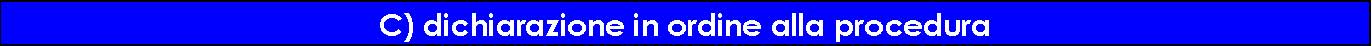 che la compagnia assicuratrice rappresentata: 1) non si trova in stato di commissariamento;
2) ha legale rappresentanza e stabile organizzazione in Italia;
3) le sedi di ubicazione in Sardegna sono: (indicare quella più vicina alla stazione appaltante)LOCALITA’_______________________________________________________________________ INDIRIZZO _______________________________________________________________________ di aver preso piena conoscenza della lettera d'invito, del Capitolato d'appalto per la copertura del rischio, ove sono stabiliti i requisiti minimi che deve rispettare il servizio offerto, nonché di aver preso piena conoscenza e di accettare gli eventuali chiarimenti resi dal Comune di Santa Giusta ai sensi dell’art. 79 del D.Lgs. n. 50/2016 e s.m.i; di prendere atto e di accettare le norme che regolano la procedura di gara e, quindi, di aggiudicazione e di esecuzione del contratto; di aver conseguito negli ultimi tre esercizi (2016-2017-2018), un fatturato specifico pari a €______________  (pari o superiore ad € 40.000 previsti dalle condizioni di gara); di possedere un’ esperienza almeno biennale, maturata negli ultimi cinque anni, nella gestione del servizio oggetto del presente appalto per le Pubbliche Amministrazioni, con l’indicazione degli importi, delle date e degli Enti per i quale è stato prestato il servizio.di aver considerato e valutato tutte le condizioni incidenti sulle prestazioni oggetto dell’affidamento che possono influire sulla determinazione dell’offerta, di aver considerato e valutato tutte le condizioni contrattuali e di aver preso conoscenza di tutte le circostanze, generali e specifiche, relative all’esecuzione del contratto, ivi inclusi gli obblighi relativi alle disposizioni in materia di sicurezza, di condizioni di lavoro e di previdenza e di assistenza in vigore nel luogo dove devono essere eseguite le prestazioni oggetto dell’appalto, e di averne tenuto conto nella formulazione dell’offerta; di essere a conoscenza che il Comune di Santa Giusta si riserva il diritto di procedere d’ufficio a verifiche, anche a campione, in ordine alla veridicità delle dichiarazioni rilasciate da questa Impresa in sede di offerta e, comunque, nel corso della procedura di gara, ai sensi e per gli effetti della normativa vigente; di essere consapevole che il Comune di Santa Giusta si riserva il diritto di sospendere, annullare, revocare, indire nuova gara o non aggiudicare la gara, nonché di non stipulare motivatamente il contratto anche qualora sia intervenuta in precedenza l’aggiudicazione, dichiarando, altresì, di non avanzare alcuna pretesa nei confronti del Comune di Santa Giusta ove ricorra una di tali circostanze; che con riferimento alla presente gara, non ha in corso né ha praticato intese e/o pratiche restrittive della concorrenza e del mercato vietate ai sensi della normativa applicabile e che, comunque, l’offerta è stata predisposta nel pieno rispetto di tale normativa ed è consapevole che l’eventuale realizzazione nella presente gara di pratiche e/o intese restrittive della concorrenza e del mercato vietate ai sensi della normativa applicabile, sarà valutata dalla Stazione Appaltante, nell’ambito delle successive procedure di gara indette, al fine della motivata esclusione dalla partecipazione nelle stesse procedure, ai sensi della normativa vigente; che questa Impresa, preso atto ed accettato il contenuto della lettera d’invito e del capitolato d'appalto per la copertura del rischio, si impegna a rispettare ogni obbligo ivi stabilito, pena l’applicazione delle sanzioni previste; che questa Impresa si impegna a fornire alla Stazione Appaltante le informazioni relative ai sinistri ai sensi del Capitolato d'appalto per la copertura del rischio. di non trovarsi in situazioni di conflitto di interesse con il Responsabile del presente procedimento; che questa impresa non ha concluso contratti di lavoro subordinato o autonomo e, comunque, non ha attribuito incarichi ad ex dipendenti, che hanno esercitato poteri autoritativi o negoziali per conto delle pubbliche amministrazioni nei loro confronti, nel triennio successivo alla cessazione del rapporto. 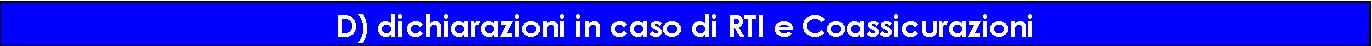 (in caso di R.T.I. costituiti o costituendi) che la partecipazione alla presente gara viene effettuata congiuntamente alle seguenti Imprese: __________________(indicare il ruolo: mandante/mandataria), __________________(indicare il ruolo: mandante/mandataria), le quali a corredo dell’offerta congiunta -sottoscritta da tutte le imprese raggruppande -ovvero dall’impresa mandataria in caso di R.T.I. già costituiti attestano la parte delle prestazioni contrattuali che ciascuna impresa raggruppata e/o raggruppanda, assume all’interno del R.T.I. nella seguente misura. (in caso di Coassicurazioni) che la partecipazione alla presente gara viene effettuata congiuntamente alle seguenti Imprese: __________________(indicare il ruolo: coassicuratrice/delegataria), __________________(indicare il ruolo: coassicuratrice/delegataria), le quali a corredo dell’offerta congiunta -sottoscritta dall’impresa delegataria appositamente delegata come da dichiarazioni seguenti -attestano la quota di rispettiva sottoscrizione dei rischi nella seguente misura (in caso di R.T.I. non costituiti) di autorizzare la mandataria a presentare un’unica offerta e, pertanto, abilitando la medesima a compiere in nome e per conto anche di questa Impresa ogni attività per la procedura di gara (presentazione documentazione sottoscritta dalle raggruppande, invio e ricezione delle comunicazioni da e per la stazione appaltante, ecc.), necessaria ai fini della partecipazione alla procedura, fermo restando, in ogni caso, che le dichiarazioni indicate nella documentazione di gara e, comunque, l’offerta verranno sottoscritte da questa Impresa congiuntamente con le altre imprese raggruppande; (in caso di R.T.I. non costituiti) che le imprese in raggruppamento si impegnano, in caso di aggiudicazione del contratto, a costituire R.T.I./Consorzio conformandosi alla disciplina di cui all’art. 48 del D.Lgs. n. 50/2016 e s.m.i., conferendo mandato collettivo speciale con rappresentanza all’impresa qualificata mandataria la quale stipulerà il contratto in nome e per conto delle mandanti/consorziate; (in caso di Coassicurazione -compilare/contrassegnare il/i campo/i di pertinenza o barrare/eliminare le opzioni che non si riferiscono alla propria situazione aziendale) (in caso di impresa delegataria): che l’Impresa, in qualità di impresa delegataria procede alla stipula del contratto, in caso di aggiudicazione, assumendo tutti gli obblighi in esso previsti, in nome e per conto anche di ciascuna impresa coassicuratrice; ovvero,(in caso di impresa coassicuratrice): che l’Impresa, in qualità di impresa coassicuratrice, conferisce, con il presente atto, apposita delega irrevocabile all’Impresa _______________ affinché, in qualità di delegataria, con riferimento alla procedura in oggetto, presenti offerta e proceda alla stipula del contratto in caso di aggiudicazione, assumendo tutti gli obblighi in esso previsti, anche in proprio nome e per proprio conto.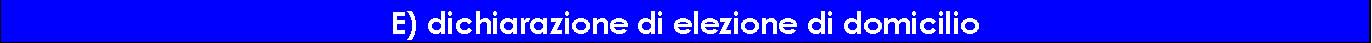 che l’Impresa: ai fini della presente procedura, elegge domicilio in __________________ Via ________________, C.A.P. _________, tel. ________________, fax __________________ e indirizzo di posta elettronica __________________@________________, PEC __________________@ _______________, e prende atto che, per la ricezione di ogni eventuale comunicazione inerente la gara in oggetto e/o di richieste di chiarimento e/o integrazione della documentazione presentata, la Stazione Appaltante utilizzerà la posta elettronica certificata; 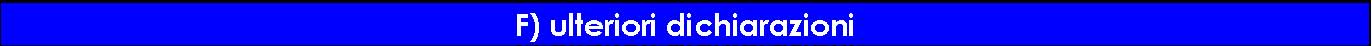 di essere informato, ai sensi e per gli effetti dell’art. 13 della legge n. 196/2003, e del GDPR (Regolamento Europeo sulla Privacy, 679/2016), in particolare riguardo ai diritti a me riconosciuti dalla legge ex art. 7 del D.Lgs. 196/2003, e di  acconsentire  al trattamento dei miei dati con le modalità e per le finalità indicate nella informativa stessa, comunque strettamente connesse e strumentali ai fini del procedimento.  di  essere consapevole pertanto che i dati personali raccolti saranno trattati, anche con strumenti informatici, nell’ambito e ai fini del procedimento per il quale la presente dichiarazione viene resa; di essere consapevole che, qualora fosse accertata la non veridicità del contenuto della presente dichiarazione, questa Impresa verrà esclusa dalla procedura ad evidenza pubblica per la quale è rilasciata o, se risultata aggiudicataria, decadrà dalla aggiudicazione medesima la quale verrà annullata e/o revocata; inoltre, qualora la non veridicità del contenuto della presente dichiarazione fosse accertata dopo la stipula del contratto, questo potrà essere risolta di diritto ai sensi dell’art. 1456 cod. civ.. 	Firma _____________________, li _________________ 			  _____________________________  IL PRESENTE DOCUMENTO DEVE ESSERE FIRMATO DIGITALMENTE DA CIASCUN DICHIARANTE E DEVE ESSERE EVENTUALMENTE CORREDATO DA COPIA DEL DOCUMENTO D’IDENTITÀ. MODALITA’ DI SOTTOSCRIZIONE N.B. 1: l’istanza di ammissione deve essere sottoscritta digitalmente dal legale rappresentante del concorrente in forma singola, ovvero, in caso di RTI, Consorzio ordinario, GEIE già costituito o da costituire, ogni impresa facente parte del raggruppamento deve presentare, a pena di esclusione, singola istanza di partecipazione sottoscritta digitalmente dal legale rappresentante, oppure, in caso di Consorzi di cui all’art. 34, comma 1, lett. b) e c) del Codice dei contratti, dal legale rappresentante del Consorzio e dei soggetti indicati come esecutori dell’appalto. In caso di Coassicurazione, l’istanza di partecipazione può essere presentata dalla sola delegataria. N.B. 2: L’istanza di ammissione può essere sottoscritta anche da un procuratore, nel qual caso va allegata, a pena di esclusione, la relativa procura notarile (generale o speciale). in originale o in copia conforme. Nome e cognome Data e luogo di nascita Codice Fiscale Carica rivestita Nome e cognome Data e luogo di nascita Codice Fiscale Carica rivestita Nome e cognome Data e luogo di nascita Codice Fiscale Nome e cognome Data e luogo di nascita Codice Fiscale Nome e cognome Data e luogo di nascita Codice Fiscale Carica rivestita Ente Pubblico Servizio – periodo Servizio – periodo Servizio – periodo FatturatoImpresa mandataria/ mandanteAttività o servizio di competenza e relativa incidenza percentualeAttività o servizio di competenza e relativa incidenza percentualeAttività o servizio di competenza e relativa incidenza percentualeQuota di rispettiva sottoscrizione dei rischi (percentuale)......................................... ......................................... __% ......................................... ......................................... __% Impresa delegataria/coassicuratriceQuota di rispettiva sottoscrizione dei rischi (percentuale)__%__%